Программа «Уроки мышления»Программа включает:  комплексные занятия, посвященные созданию социально - психологических условий для успешной адаптации и освоения учебной деятельностью обучающихся начальных классов.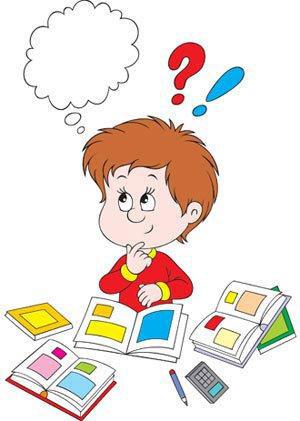 Возраст участников: младшие школьники Занятия проводятся 1 раз в неделю.
Объем программы – 20 занятий. 
Форма работы: подгрупповая Реализуются следующие задачи:Развитие когнетивных умений и способностей, необходимых для успешного
обучения в начальной школе;Развитие   социальных   и   коммуникативных   умений,    необходимых   для
установления межличностных отношений со сверстниками.Формирование   устойчивой   учебной   мотивации   на   фоне   позитивной   Я-
концепции, устойчивой самооценки и низкого уровня школьной тревожности.